Ονοματεπώνυμο:……………………………………………………………………                   Τάξη: Α2                                 Φύλλο εργασίας Γλώσσας                                             Γράφω τις συλλαβές , διαβάζω τις λέξεις και  τονίζω :                              α          σελι___  ,  ___σκαλα  , παγι___                                 ο           ___κιμη  ,   ____κιμαζω  , ___ση                                   ι           καρυ___  ,  καλω___ο  ,  ___νω                                  ε         επι___σμος  ,  κορ___λα  ,  ε___σες                                     η         ___μητρα  ,  ___μος  ,  ___μοτικο                                     υ         δι___μες  ,  α___νατος  ,                                 ω         Θεο___ρα  ,  ___ρο  ,   έ____σα                                  ια          ____λεγω  ,    ____ταγη  ,  α____κοπα                               ου            καρ____λα  ,  κου____νια  ,Γράφω τι βλέπω: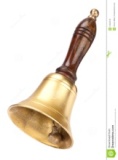 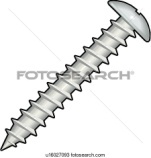 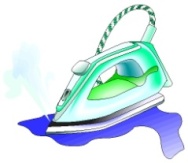 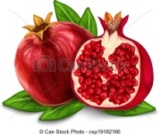 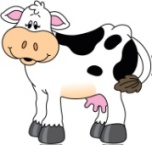 _____________    _______________        _________________         ______________         ______________Γράφω τις λέξεις με ΚΕΦΑΛΑΙΑ   ή   μικρά γράμματα:διαλέγω      ________________               ΔΟΚΙΜΑΖΩ    ________________δικηγόρος    __________________          ΔΟΛΩΜΑ      _________________βυσσινάδα    __________________         ΔΑΝΑΗ        ________________Διαβάζω και  γράφω  δ   ή    β  :πο__ήλατο            μολύ__ια               __υθίζω             λά__ι                         καρά__ια__ήματα               καρύ__ια                __υθός               πεταλού__α             __ουνόΠοια πρόταση κρύβουν τα συννεφάκια: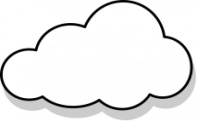 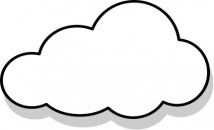 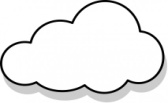 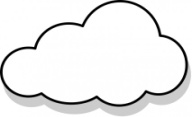 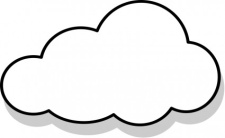 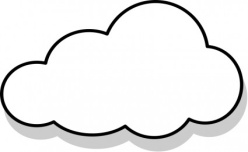      πήρε           με           Δήμος              δώρα         ένα           ο             δέμα________________________________________________________________Διαβάζω και  γράφω  -ω    ή    -ο  :Εγώ     διαβάζ__.         Το         βυτίο .            Εγώ   δηλών__ .          Το     βερίκοκ__ .Εγώ    θυμών__ .         Εγώ      δέν__ .            Το   ποδήλατ__.       Εγώ    χρωματίζ__.